                           Curriculum Vitae (CV)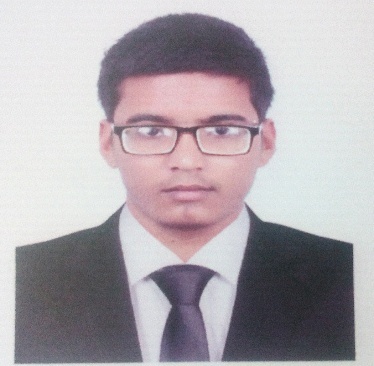 Md. Shahinur Islam                                                               Contact Address	: Room no. 346, Sayd Amir Ali Hall, University of Rajshahi, Motihaar, Rajshahi.Cell phone		: +8801791811477Email	: shahinmcj27@gmail.comCareer Objective:Youth activist in a creative, energetic and discerning environment  atmosphere conducive to exploring, researching, reporting and communicating for Youth Opportunities and researched information in the best possible way utilizing acquired social activity skills.A drive to perform, patience, accepting challenging work, willingness to learn.Personal Information:Educational Qualification::EducationName of the exam	:	B.S.S  Honor’s (Mass Communication & Journalism)	Result	: 	3.30 out of 4.00	University	: 	University of RajshahiName of the Exam	:	Higher Secondary Certificate (H.S.C)	Group	: 	Science	Result	: 	3.83 out of 5.00	Passing Year	: 	2016	College	: 	Birganj Govt. College	Board	:	DinajpurName of the exam 	:	Secondary School Certificate (S.S.C)  Group	:	ScienceResult	: 	4.50.out of 5.00	Passing Year	: 	2014	School	: 	Ibrahim Memorial Shiksha Niketon	Board	:	DinajpurComputer Skills:Work ExperienceWorked as an Editor at online news portal Bartajogot24.com  from January 2018 to December 2018.Worked as a Reporter at Daily Rajshahi Sangbad newspaper from July 2018 to June 2020.Volunteering Experience2 years of volunteering with Rajshahi University Education Club as a joint secretary by helping students build up their base for achieving qualitative education. Founder and President of Development Club of Youth Empowerment. Objectives of this organization is to inspire youth locals for self development providing motivatiom, information and proper training.Writing skills: I have also worked in some local newspaper, online news portal and wrote feature stories in national newspaper. And also as Feature Contributor at National and Local Newspapers.Special SkillsMS Office Package Program(MS Word, MS Excel, MS Power point, MS Access)Adobe Photoshop, Illustrator, Quark X PressInternet OperationsEnglish – Well versed in both written and spoken EnglishPolyglot in Espanol, Arabia, Desutch and Turkce.2 year experience in reporting and editting.Adaptable with any situation and atmosphere.I, hereby, declare that each of the information stated above is true and any intentionally made mistake will result me in disqualification.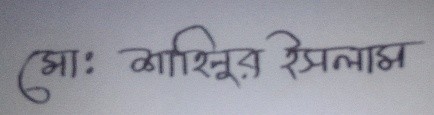 ………………………Md. Shahinur IslamName:   Md. Shahinur IslamFathers name:   Md. Sadequl IslamMothers name:   Mst. Sultana BegumPermanent address:   Vill: Jagannathpur-611, P.O: Thakurgaon, P.S: Thakurgaon Proper ,Dist: Thakurgaon.Nationality:   BangladeshiDate of Birth:   15-06-1998Age:   23Religion:   IslamMarital Status:   SingleSex:   MaleBlood group:   B+ve